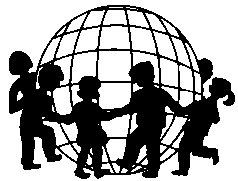 O M E POrganisation Mondiale pour l´Éducation PrésoclaireWorld Organization for Early Childhood EducationOrganización Mundial para la Educacion PrescolarCzech Republic National CommitteeČeský výbor světové organizace pro předškolní výchovuvyhlašuje další projekt a soutěž s finančním ohodnocením pro rok 2022Udržitelný rozvoj v předškolním vzděláváníCíl projektu Podpořit přínosy předškolního vzdělávání v oblasti udržitelného rozvoje a pomoci mateřským školám v ČR zhodnotit a rozvíjet vlastní přístupy k udržitelnému rozvoji ve vzdělávacích programech a činnostmi s dětmi.Popis projektuProjekt je zaměřen na hodnocení udržitelného rozvoje v předškolním vzdělávání, což je oblast, které není věnováno v ČR dostatek pozornosti. Celosvětově je však toto téma již řadu let hodně diskutováno. Vyhlášením projektu se Český výbor OMEP rozhodl podpořit tento celosvětový trend.Pro hodnocení udržitelného rozvoje v předškolním vzdělávání byl mezinárodním týmem OMEP vytvořen evaluační nástroj, který byl nyní volně přeložen do českého jazyka. Evaluační nástroj umožňuje učitelům i vedení mateřských škol reflexi jejich práce v oblasti udržitelného rozvoje a stává se také podkladem pro plánování změn v této oblasti. Účastníci, kteří se rozhodnou do projektu zapojit, mají možnost si vybrat z jedné nebo více oblastí evaluačního nástroje. Ve zvolené oblasti budou zaznamenávat konkrétní změny směrem k udržitelnému rozvoji. Pokyny pro práci s tímto nástrojem jsou uvedeny v metodice evaluačního nástroje.Kompletní nástroj je zveřejněn na stránkách OMEP pod tímto odkazem https://www.omep.cz/esd-projektyPostup Za pomoci evaluačního nástroje popsat a analyzovat současný stav v jednotlivých/zvolených oblastech udržitelného rozvoje v mateřské škole.Zvolit konkrétní oblast (všechny oblasti) a za pomoci vytvoření vlastního projektu pracovat na změnách k lepšímu.Realizace projektu.Vyhodnocení a reflexe výsledků projektu a změn ve vybrané oblasti/oblastech.Zapojení do projektu a soutěžeProjekt je otevřen široké odborné veřejnosti k hodnocení vlastní práce. Koho projekt zaujme a bude chtít sdílet svoje zkušenosti a výsledky, může se přihlásit do soutěže. Zapojit se mohou učitelé a učitelky z jedné třídy mateřské školy se souhlasem vedení nebo celá mateřská škola. Přihlásit se může také student vysoké školy, který vykonává v MŠ praxi a má souhlas provázejícího učitele a vedení MŠ.Podmínky soutěžeVyplnit individuální a týmové hodnocení udržitelného rozvoje s popisem výchozího stavu předškolního vzdělání k udržitelnému rozvoji dané školy. Navrhnout, jakým způsobem bude dosaženo zlepšení s uvedením zvolených metod, postupů, pomůcek apod.Popsat realizaci změn, ke kterým došlo, doložených např. fotografiemi, videi, pracemi dětí, atd. Písemně reflektovat (vyhodnotit) změny a jejich přínosy. Bude uvedeno, pro jakou věkovou skupinu byl projekt/soutěž určena a počet dětí, které se do projektu/soutěže zapojily. Popsána bude i případná spolupráce s dalšími partnery (rodiče, sponzoři apod.).Je nutné přiložit prohlášení autora, že neporušuje práva třetích osob/autorská práva, know-how, práva k ochranným známkám, atd. a dále přiložit, že autor souhlasí se zveřejněním na webových stránkách www.omep.cz.Důležité termíny Vyhlášení soutěže: 1.1.2022Uzávěrka soutěže: 30.6.2022Adresa k odeslání:Český výbor Světové organizace pro předškolní vzděláváníŘímská 1255/2712000 Praha - Vinohrady E-mail: info@omep.czV případě dotazů kontaktujte garantky soutěže Petru Vystrčilovou (vystrcilova@ped.muni.cz) a Karolinu Bílkovou (BKajik@seznam.cz), členky předsednictva OMEP ČR.  Kritéria hodnocení soutěže:Dodržení termínu odevzdání.Kvalita a originalita zpracování celého projektu.Konkrétní kroky v plánování změn.Efektivita intervence (přínosy nastavených změn směrem k udržitelnému rozvoji).Časová náročnost projektu.Zapojení hlavních aktérů (třída nebo celá MŠ, rodiče, další partneři).Využitelnost pro ostatní MŠ (učitelky). Na plánované konferenci ČV OMEP na podzim 2022 budou vyhlášeni finalisté (1. – 3. místo), vítězné projekty mohou být na konferenci prezentovány.Vítěz obdrží 10.000,- Kč, 2. místo 6000,- Kč a 3. místo 4000,- Kč. Všichni finalisté budou mít hrazenou účast na konferenci OMEP na podzim 2021.Vítězové navíc obdrží roční předplatné Informatoria 3- 8, z nakladatelství  Portál